
ROUNDTABLE MEETING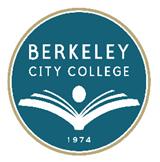 AGENDAMonday, February 11, 201312:10 pm – 1:45 pmBCC Conference Room 451A/BChair:  Debbie Budd, PresidentTime	Topic									Lead12:10 pm – 12:15 pm	Agenda Review		Debbie Budd
12:15 pm – 12:25 pm	Enrollment Management/ Strategic Scheduling 		Lilia Celhay/			Kerry Compton 					12:25 pm – 12:35 pm	Accreditation		May Chen/		 Jenny Lowood/ 		 Debbie Budd12:35 pm – 12:45 pm	Discussion of Staff Development		All12:45 pm – 1:00 pm 	Prioritization from Program Review and Resource Allocation		Lilia Celhay/ 		Timing for process							May Chen/Human Resources ( Faculty, Admin, Staff)			Kerry Compton Supplies and Equipment Requests1:00 pm – 1:10 pm	Priorities funded by $163,000   		Debbie Budd/	15% in line with program reviews		Shirley Slaughter1:10 pm – 1:15 pm	Graduation								Brenda Johnson1:15 pm – 1:20 pm	Emergency Training							Brenda Johnson/											Shirley Slaughter1:20 pm – 1:25 pm	Go Print1:25 pm – 1:35 pm	Tutoring Center - Discussion and brainstorm for the future		Kerry Compton/											Debbie Budd1:35 pm	Upcoming Events (Feb 14, March 1, March 8, April 12)1:40 pm	Other~ Roundtable meetings are open to the college community ~***********Above times and/or topics are subject to change